Итоговая (рейтинговая) таблица
результатов участников школьного этапа всероссийской олимпиады школьниковПредмет: ИсторияОО: МОБУ СОШ №88 г. Сочи им. Героя Советского Союза Баграмяна И.Х.Школьный координатор: Кесян М.С. 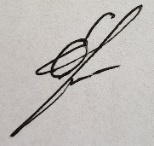 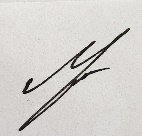 Члены жюри-организаторы в аудитории: Есипенко О.М. №ФИОКлассКласс
олимпФИО
педагогаБаллыСтатус1Андриадис
Артур Арсенович5А5Зейтунян С.А.51победитель2Анфалов
Эдуард Георгиевич5Б5Зейтунян С.А.51победитель3Остроносова
Вероника Александровна5А5Зейтунян С.А.50призер4Черненко
Святослав Сергеевич5А5Зейтунян С.А.50призер5Долгорук
Эльдар Филиппович5Б5Зейтунян С.А.50призер6Кононов
Максим Дмитриевич5Б5Зейтунян С.А.50призер7Турбаенко
Виктория Игоревна5Б5Зейтунян С.А.30участник8Устян
Ева Ашотовна5Б5Зейтунян С.А.24участник9Барсикян
Мурат Тигранович5А5Зейтунян С.А.23участник10Шалабаева
Сабина Тимуровна5Б5Зейтунян С.А.22участник11Хайтян
Диана Сергеевна5Б5Зейтунян С.А.20участник12Чакарян
Арсений Рафаэльевич5А5Зейтунян С.А.18участник13Лаприна
Мария Евгеньевна5Б5Зейтунян С.А.18участник14Маскова
Полина Вадимовна5Б5Зейтунян С.А.18участник15Антонян
Сергей Андреевич5А5Зейтунян С.А.15участник16Нагабедян
Кирилл Хачикович5А5Зейтунян С.А.14участник17Дудинова
Марианна Айказовна5Б5Зейтунян С.А.14участник18Кешишян
Карина Кареновна5А5Зейтунян С.А.13участник19Аракелян
Кирилл Владимирович5Б5Зейтунян С.А.12участник20Гочьян
Марк Сергеевич5А5Зейтунян С.А.10участник21Дарбинян
Нора Эдвардовна5А5Зейтунян С.А.10участник22Альшевская
Мария Эдуардовна5Б5Зейтунян С.А.10участник23Данелян
Виктория Артуровна5Б5Зейтунян С.А.10участник24Кулян
Георгий Артемович5Б5Зейтунян С.А.10участник25Татосьян
Елизавета Левоновна5Б5Зейтунян С.А.10участник26Хоруженко
Денис Дмитриевич5Б5Зейтунян С.А.10участник27Атулян
Рафаэль Андроникович5Б5Зейтунян С.А.8участник28Назаров
Сергей Робертович5А5Зейтунян С.А.6участник29Бегян
Каролина Ишхановна5Б5Зейтунян С.А.6участник30Варельджян
Арсен Липаритович5Б5Зейтунян С.А.6участник31Зейтуньян
Эльдар Эдуардович5А5Зейтунян С.А.4участник32Кешишян
Георгий Сергеевич5А5Зейтунян С.А.4участник33Хабаров
Макар Романович5А5Зейтунян С.А.4участник34Мазманян
София Давидовна5А5Зейтунян С.А.2участник35Черемнова
Полина Андреевна5А5Зейтунян С.А.2участник36Торосян
Богдан Грайрович5Б5Зейтунян С.А.2участник37Шевцов
Матвей Андреевич6А6Зейтунян С.А.60победитель38Тахмазян
Руслан Андреевич6Б6Зейтунян С.А.52призер39Осьмакова
Валерия Ивановна6Б6Зейтунян С.А.50призер40Стоделова
Констанция Романовна6Б6Зейтунян С.А.50призер41Симонян
Арман Эдуардович6А6Зейтунян С.А.50призер42Узунян
Артём Каренович6А6Зейтунян С.А.50призер43Кивирян
Марк Грантович6А6Зейтунян С.А.40участник44Тилкиджян
Маргарита Акоповна6А6Зейтунян С.А.40участник45Яйлян
Ивета Ашотовна6А6Зейтунян С.А.26участник46Трапезова
Ариана Арамовна6А6Зейтунян С.А.22участник47Любимкина
Ксения Артуровна6А6Зейтунян С.А.20участник48Ждамиров
Артем Евгеньевич6Б6Зейтунян С.А.16участник49Азизян
Армен Артурович6А6Зейтунян С.А.16участник50Шпак
Александр Васильевич6А6Зейтунян С.А.16участник51Дорохова
Полина Александровна6Б6Зейтунян С.А.14участник52Каширин
Илья Владимирович6Б6Зейтунян С.А.14участник53Варваштян
Ариана Сергеевна6А6Зейтунян С.А.14участник54Соболевская
Анфиса Олеговна6Б6Зейтунян С.А.12участник55Топчиян
Милана Владимировна6А6Зейтунян С.А.12участник56Иванова
Виктория Романовна6Б6Зейтунян С.А.10участник57Кадьян
Элеонора Станиславовна6Б6Зейтунян С.А.10участник58Овчинникова
Анна Андреевна6Б6Зейтунян С.А.10участник59Ситников
Михаил Андреевич6Б6Зейтунян С.А.10участник60Зарембо
Данил Александрович6А6Зейтунян С.А.8участник61Нерсесян
Роза Багдасаровна6А6Зейтунян С.А.8участник62Кивирян
Арианна Артуровна6А6Зейтунян С.А.6участник63Люев
Руслан Анзорович6Б6Зейтунян С.А.4участник64Подыниногин
Давид Артурович6А6Зейтунян С.А.4участник65Погосян
Михаил Сергеевич6А6Зейтунян С.А.2участник66Мнацаканян
Арам Гагикович6Б6Зейтунян С.А.0участник67Мнацаканян
Гор Араевич6Б6Зейтунян С.А.0участник68Новиков
Матвей Владимирович6Б6Зейтунян С.А.0участник69Халатян
Анита Левоновна6Б6Зейтунян С.А.0участник70Зейтунян
Эрика Ашотовна7А7Зейтунян С.А.51победитель71Гром
Родион Романович7Б7Зейтунян С.А.51победитель72Варельджян
Виктория Карповна7А7Зейтунян С.А.50призер73Нечитайлов
Юрий Витальевич7А7Зейтунян С.А.50призер74Есипенко
Мария Вячеславовна7Б7Зейтунян С.А.50призер75Тилкиджян
Анна Акоповна7Б7Зейтунян С.А.50призер76Новопольцев
Дмитрий Георгиевич7А7Зейтунян С.А.30участник77Торосян
Розалина Ованесовна7Б7Зейтунян С.А.30участник78Кешишян
Каролина Кареновна7А7Зейтунян С.А.24участник79Григорян
Ева Альбертовна7А7Зейтунян С.А.20участник80Дружбина
София Игоревна7А7Зейтунян С.А.20участник81Аведисян
Эвелина Айгазовна7Б7Зейтунян С.А.18участник82Лушин
Матвей Артемиевич7Б7Зейтунян С.А.18участник83Топчян
Арина Владимировна7А7Зейтунян С.А.16участник84Аракелян
Артём Владимирович7Б7Зейтунян С.А.16участник85Себелев
Александр Александрович7Б7Зейтунян С.А.15участник86Сеферян
Элеонора Владимировна7А7Зейтунян С.А.14участник87Такмазян
Николь Артуровна7А7Зейтунян С.А.14участник88Зейтуньян
Самира Эдуардовна7Б7Зейтунян С.А.12участник89Зейтунян
Каролина Роландовна7Б7Зейтунян С.А.12участник90Меграбян
Тигран Корюнович7Б7Зейтунян С.А.11участник91Дюбанов
Богдан Андреевич7А7Зейтунян С.А.10участник92Зейтунян
Артур Мисакович7А7Зейтунян С.А.10участник93Кузнецова
Ангелина Ованесовна7А7Зейтунян С.А.10участник94Кузьмина
Элеонора Андреевна7А7Зейтунян С.А.10участник95Лосева
Милада Вадимовна7А7Зейтунян С.А.10участник96Подгорнова
Аделина Александровна7А7Зейтунян С.А.10участник97Романов
Роман Робертович7А7Зейтунян С.А.10участник98Симонова
Елена Ивановна7Б7Зейтунян С.А.9участник99Зеленов
Олег Дмитриевич7Б7Зейтунян С.А.8участник100Иджян
Анна Вартановна7Б7Зейтунян С.А.8участник101Шенделов
Макар Меликович7А7Зейтунян С.А.6участник102Гугулян
Арина Араиковна7Б7Зейтунян С.А.4участник103Сизо
Камилла Ромазановна7Б7Зейтунян С.А.4участник104Сизо
Самира Ромазановна7Б7Зейтунян С.А.4участник105Эксузян
Артем Эдуардович7А7Зейтунян С.А.2участник106Мозгот
Никита Филиппович7Б7Зейтунян С.А.2участник107Смирнова
Злата Андреевна7Б7Зейтунян С.А.2участник108Торосян
Эдуард Сергеевич7Б7Зейтунян С.А.2участник109Мазманян
Ангелина Давидовна7А7Зейтунян С.А.0участник110Сеферян
Артур Артурович7А7Зейтунян С.А.0участник111Каракеян
Светлана Георгиевна7Б7Зейтунян С.А.0участник112Кешишьян
Виктория Яношевна7Б7Зейтунян С.А.0участник113Кешишян
Сергей Романович7Б7Зейтунян С.А.0участник114Нагабедян
Кира Завеновна7Б7Зейтунян С.А.0участник115Айвазян
Сусанна Арменовна8А8Зейтунян С.А.51победитель116Григорян
Валерия Арташовна8А8Зейтунян С.А.49участник117Остроносова
Виктория Александровна8А8Зейтунян С.А.49участник118Лотарева
Варвара Константиновна8А8Зейтунян С.А.30участник119Мусилименян
Роберт Андреевич8А8Зейтунян С.А.30участник120Шпак
Анастасия Васильевна8А8Зейтунян С.А.24участник121Дружбина
Арина Игоревна8А8Зейтунян С.А.20участник122Петросян
Амалия Грантовна8А8Зейтунян С.А.20участник123Эроносова
Лаура Владимировна8А8Зейтунян С.А.20участник124Плужников
Давид Васильевич8А8Зейтунян С.А.18участник125Устьян
Андрей Эдуардович8А8Зейтунян С.А.18участник126Исущева
Дарья Сергеевна8А8Зейтунян С.А.10участник127Мелян
Милана Варужановна8А8Зейтунян С.А.10участник128Кулян
Эвелина Артемовна8А8Зейтунян С.А.8участник129Нагабедян
Арсен Арсенович8А8Зейтунян С.А.2участник130Сепетчьян
Дмитрий Сергеевич8А8Зейтунян С.А.0участник131Сеферян
Александр Артурович8А8Зейтунян С.А.0участник132Тахтаджян
Андрей Ишханович8А8Зейтунян С.А.0участник133Зубова
Камилла Сергеевна9А9Зейтунян С.А.52победитель134Данельян
Давид Анатольевич9А9Зейтунян С.А.51призер135Офлиян
Анжелика Сергеевна9А9Зейтунян С.А.51призер136Амирханов
Мухаммад Махачевич9Б9Зейтунян С.А.50призер137Мелян
Арина Варужановна9Б9Зейтунян С.А.49участник138Устян
Анна Оганесовна9Б9Зейтунян С.А.49участник139Варельджян
Давид Липаритович9А9Зейтунян С.А.30участник140Подобедова
Дарья Олеговна9Б9Зейтунян С.А.30участник141Халафян
Эрик Мамиконович9Б9Зейтунян С.А.30участник142Габисов
Тамерлан Маратович9А9Зейтунян С.А.24участник143Иджян
Диана Вартановна9А9Зейтунян С.А.24участник144Кесьян
Андриан Гарикович9А9Зейтунян С.А.22участник145Андриадис
Афина Арсеновна9А9Зейтунян С.А.20участник146Каширина
Ксения Владимировна9Б9Зейтунян С.А.16участник147Айвазян
Рузанна Самвеловна9А9Зейтунян С.А.14участник148Анфалова
Лиана Георгиевна9А9Зейтунян С.А.14участник149Кулян
Сергей Акопович9А9Зейтунян С.А.14участник150Бербер-Оглы
Сергей Ричардович9А9Зейтунян С.А.10участник151Гамалян
Герман Ованесович9А9Зейтунян С.А.10участник152Мартиросян
Виктория Вардановна9Б9Зейтунян С.А.10участник153Овсепян
Тигран Альбертович9Б9Зейтунян С.А.10участник154Цконян
Татьяна Самвеловна9Б9Зейтунян С.А.10участник155Чтьян
Богдан Саркисович9Б9Зейтунян С.А.10участник156Куряева
Виктория Дмитриевна9Б9Зейтунян С.А.8участник157Горбатова
Екатерина Сергеевна9Б9Зейтунян С.А.4участник158Тахтаджян
Лолита Ишхановна9Б9Зейтунян С.А.4участник159Гочян
Диана Владимировна9А9Зейтунян С.А.2участник160Егизарян
Владимир Русланович9А9Зейтунян С.А.2участник161Иванова
Светлана Романовна9А9Зейтунян С.А.2участник162Лабанов
Глеб Александрович9Б9Зейтунян С.А.2участник163Лазарев
Даниил Петрович9Б9Зейтунян С.А.2участник164Антонян
Богдан Андреевич9А9Зейтунян С.А.0участник165Кешишьян
Яна Яношевна9А9Зейтунян С.А.0участник166Аганесов
Мирослав Андреевич10А10Зейтунян С.А.54победитель167Дроздова
Мария Андреевна10А10Зейтунян С.А.51призер168Себелева
Алина Александровна10А10Зейтунян С.А.51призер169Абян
Ангелина Арамовна10А10Зейтунян С.А.38участник170Агаджанян
Анна Араратовна10А10Зейтунян С.А.38участник171Чакарян
Элеонора Рафаэльевна10А10Зейтунян С.А.34участник172Сухов
Роман Александрович10А10Зейтунян С.А.14участник173Трофимова
Дарья Дмитриевна10А10Зейтунян С.А.14участник174Миргородская
Адриана Андреевна10А10Зейтунян С.А.12участник175Геворгян
Арман Артурович10А10Зейтунян С.А.10участник176Кулян
Давид Николаевич10А10Зейтунян С.А.10участник177Матосян
Кристина Эдуардовна10А10Зейтунян С.А.10участник178Айвазян
Владимир Арменович10А10Зейтунян С.А.4участник179Галстян
Артур Аликович10А10Зейтунян С.А.4участник180Сельвян
Виктория Ричардовна10А10Зейтунян С.А.4участник181Нечитайлов
Игорь Витальевич11А11Зейтунян С.А.50победитель182Гогинян
Мери Сейрановна11А11Зейтунян С.А.44участник183Гриценко
Дарья Викторовна11А11Зейтунян С.А.30участник184Есипенко
Владислав Вячеславович11А11Зейтунян С.А.30участник185Шабаева
Даниэла Филипповна11А11Зейтунян С.А.2участник